В соответствии со статьей 179 Бюджетного кодекса Российской Федерации, Федеральным законом от 06.10.2003г. №131-ФЗ «Об общих принципах организации местного самоуправления в Российской Федерации», постановлением администрации Бузулукского района от 12.12.2022г. №1271-п «Об утверждении Порядка разработки, реализации и оценки эффективности муниципальных программ Бузулукского района», постановлением администрации Бузулукского района от 12.12.2022 №1270-п «Об утверждении Перечня муниципальных программ Бузулукского района на 2023 год», руководствуясь статьей 24 Устава муниципального образования Бузулукский район Оренбургской области                                      п о с т а н о в л я ю:1. Внести изменения в постановление администрации муниципального образования Бузулукский район от 27.12.2022 № 1354-п, изложив приложение к постановлению «Муниципальная программа «Развитие транспортной системы Бузулукского района Оренбургской области» в новой редакции, согласно приложению к настоящему постановлению.2. Настоящее постановление вступает в силу после официального опубликования в газете «Российская провинция» и подлежит официальному опубликованию на правовом интернет-портале Бузулукского района (www.pp-bz.ru).3. Настоящее постановление подлежит включению в областной регистр муниципальных нормативных правовых актов.4. Контроль за исполнением настоящего постановления, возложить на первого заместителя главы администрации района по оперативному управлению А.Н. Евсюкова.Глава района                                                                                          Н.А. Бантюков      Разослано: 	в дело, А.Н. Евсюкову, счётной палате, финансовому управлению, отделу экономики, отделу имущественных отношений, Бузулукской межрайонной прокуратуре.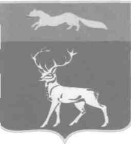 АДМИНИСТРАЦИЯМУНИЦИПАЛЬНОГО ОБРАЗОВАНИЯБУЗУЛУКСКИЙ РАЙОНОРЕНБУРГСКОЙ ОБЛАСТИПОСТАНОВЛЕНИЕ08.09.2023  № 854-п г. БузулукО внесении изменений в постановление администрации муниципального образования Бузулукский район от 27.12.2022 № 1354-п